罗威邦RD125 微电脑消解加热处理器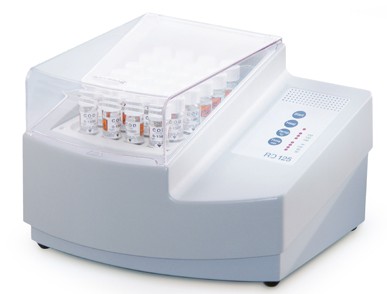 RD125微电脑消解加热处理器同时进行24支样品同时消解，内置多种定时及温度控制程序,四种温度控制程序，采用耐热、耐腐蚀材质，自动关闭并有声音提示,此消解器具有过热保护功能，采取自动关闭加热器以保证安全。●低温报警功能在升温过程中，提示用户温度低于设定温度●高温报警功能温度高于设定温度，仪器自动进行调整温度，并报警●倒计时功能温度加热过程中，显示剩余时间，直到加热定时结束RD125微电脑加热消解处理器消解数量	可同时消解24个样品，消解孔径16mm温度选择	70、100、120、150℃，四档选择：精度：±0.3℃电级类型	Pt100A 级温度稳定性  ±1℃时间选择	30、60、120min 或持续加热，消解完毕，自动关闭，并有提示音升温时间	12分钟，从室温升到设定温度控制系统	微处理器电源	AC230V，50-60HZ，400W，温度自动控制，防过热系统保护环境条件	10–40℃，相对湿度85%尺寸重量	248X219X171mm,3.9Kg标准配置消解加热处理器内置消解加热器保护罩，中英文使用说明书。